ΕΡΓΟ: «ΟΛΟΚΛΗΡΩΜΕΝΗ ΑΝΑΠΛΑΣΗ ΠΕΡΙΟΧΗΣ Ο.Τ. 16»ΑΝΑΔΟΧΟΣ:  ZITAKAT ATEBEΠΡΩΤΟΚΟΛΛΟ ΠΡΟΣΩΡΙΝΗΣ & ΟΡΙΣΤΙΚΗΣ ΠΑΡΑΛΑΒΗΣτων εργασιών που έγιναν για την εκτέλεση του έργου «ΟΛΟΚΛΗΡΩΜΕΝΗ ΑΝΑΠΛΑΣΗ ΠΕΡΙΟΧΗΣ Ο.Τ. 16».Στο Μοσχάτο σήμερα την  18/12/2023 ημέρα Δευτέρα οι κάτωθι υπογεγραμμένοι:Ηλίας Θεοδωρόπουλος, Πολιτικός Μηχανικός ΤΕ του Δήμου Μοσχάτου-Ταύρου ως Πρόεδρος της Επιτροπής,Νικόλαος Πασχαλινός, Πολιτικός Μηχανικός του Δήμου Μοσχάτου-Ταύρου ως τακτικό μέλος της Επιτροπής,Ιωάννης Σάββας, Δημοτικός Σύμβουλος. του Δήμου Μοσχάτου-Ταύρου ως τακτικό μέλος της Επιτροπής.αποτελούντες την επιτροπή παραλαβής του παραπάνω έργου βάσει της υπ’ αριθμό 174/3-10-2023 απόφασης του Δημοτικού Συμβουλίου του Δήμου Μοσχάτου – Ταύρου, πήγαμε επί τόπου του έργου με τον εκπρόσωπο της ανάδοχου εταιρίας Ευάγγελο Σπηλιόπουλο και τους επιβλέποντες μηχανικούς του έργου Αγγελική Καραμάνου, Αρχιτέκτονα Μηχανικό, Αντώνιο Μπαχά Ηλεκτρολόγο μηχανικό ΤΕ και Κωνσταντούλα Τσιακάλου Γεωπόνο ΤΕ, και προβήκαμεστην προσωρινή και οριστική παραλαβή των εργασιών σύμφωνα με τις διατάξεις του Ν.4412/2016 «Δημόσιες Συμβάσεις Έργων, Προμηθειών και Υπηρεσιών» και βάσει των συμβατικών τευχών εργολαβίας και της τελικής επιμέτρησης των εργασιών, όπως αυτές αναγράφονται πιο κάτω:ΙΣΤΟΡΙΚΟ - ΠΑΡΑΤΗΡΗΣΕΙΣΤο παραλαμβανόμενο έργο κατασκευάστηκε σύμφωνα με την 09/2019 μελέτη της Τεχνικής Υπηρεσίας του Δήμου Μοσχάτου-Ταύρου, προϋπολογισμού δαπάνης 750.000,00 ευρώ με τον Φ.Π.Α. (24%).Το έργο συνχρηματοδοτήθηκε από το Χρηματοδοτικό Πρόγραμμα του Πράσινου Ταμείου «ΔΡΑΣΕΙΣ ΠΕΡΙΒΑΛΛΟΝΤΙΚΟΥ ΙΣΟΖΥΓΙΟΥ 2019», Αρ. Απόφασης 166.8/2019 (ΑΔΑ: 9ΓΨΠ46Ψ844)Με την 42/28-2-2020 απόφαση του Δημοτικού Συμβουλίου (ΑΔΑ: 6Ω7ΣΩΚΡ-4ΗΝ) καταρτίστηκαν οι όροι Διακήρυξης που αφορά στη δημοπράτηση του έργου: «Ολοκληρωμένη ανάπλαση περιοχής Ο.Τ. 16» συνολικού προϋπολογιμού 750.000,00€ (με ΦΠΑ 24%), με την ανοικτή διαδικασία (άρθρο 27 του Ν.4412/2016) και κριτήριο κατακύρωσης την πλέον συμφέρουσα από οικονομική άποψη μόνο βάσει τιμής.Η διεξαγωγή του διαγωνισμού έγινε ηλεκτρονικά μέσω του ΕΣΗΔΗΣ και είχε Α.Α. συστήματος 88207.Με την υπ' αριθμ. 302/1-12-2020 απόφαση της Οικονομικής Επιτροπής  Δήμου Μοσχάτου-Ταύρου (ΑΔΑ: ΨΗΨΠΩΚΡ-5ΝΚ) εγκρίθηκε το από 20/11/2020 πρακτικό της επιτροπής διαγωνισμού του έργου και κατακυρώθηκε το αποτέλεσμα του ηλεκτρονικού διαγωνισμού στην εταιρεία με δ.τ. « ZITAKAT ATEBE», με ποσοστό μέσης έκπτωσης 7,70% και συνολική δαπάνη 558.893,75 € χωρίς ΦΠΑ24% (693.028,25€ συμπ. ΦΠΑ). Μεταξύ Δήμου Μοσχάτου-Ταύρου και αναδόχου υπογράφτηκε η υπ’ αριθμ. 1970/08-02-2021 σύμβαση (ΑΔΑ: 6Μ95ΩΚΡ-772), με συμβατικό αντικείμενο 693.028,25€ συμπεριλαμβανομένων της αναθεώρησης και του ΦΠΑ, ήτοι 558.893,75€ για εργασίες, ΓΕ & ΟΕ, απρόβλεπτα, απολογιστικά και αναθεώρηση και 134.134,50€ για 24% Φ.Π.Α.Η σύμβαση αναρτήθηκε στο ΚΗΜΔΗΣ στις 08-02-2021 (ΑΔΑΜ: 21SYMV008106331 2021-02-08). Με το υπ’ αριθμ. πρωτ. 2795/17-2-2021 έγγραφο, ορίστηκαν επιβλέποντες μηχανικοί του έργου η Αγγελική Καραμάνου, Αρχιτέκτων Μηχανικός και ο Αντώνιος Μπαχάς Ηλεκτρολόγος Μηχανικός ΤΕ. Με το από 20/9/2021 έγγραφο της Διεύθυνσης Πρασίνου ορίστηκαν επιβλέποντες Η συμβατική προθεσμία εκτελέσεως του έργου ήταν δώδεκα (12) μήνες, όπως στο συμφωνητικό ορίζεται, ήτοι έως 8-2-2022.Με την υπ’ αριθ. 334/15-12-2021 απόφαση της Οικονομικής Επιτροπής εγκρίθηκε ο 1ος ΑΠΕ και το 1ο Π.Κ.Τ.Μ.Ν.Ε.  του έργου (ΑΔΑ: ΨΑ3ΟΩΚΡ-Λ1Χ).Με την υπ’ αριθ. 170/25-1-2022 (ΑΔΑ: ΨΣΔΥΩΚΡ-ΡΥΒ) απόφαση της Οικονομικής Επιτροπής εγκρίθηκε παράταση μέχρι 8-4-2022.Το έργο περατώθηκε σύμφωνα με την 2023/3-5-2022 βεβαίωση περαίωσης στις 8-4-2022. Επομένως η περαίωση είναι ΕΜΠΡΟΘΕΣΜΗ.Με την υπ’ αριθ. 162/8-7-2022 απόφαση της Οικονομικής Επιτροπής εγκρίθηκε ο 2ος ΑΠΕ του έργου (ΑΔΑ: ΨΖΕΧΩΚΡ-Μ9Ω).Η τελική δαπάνη του έργου, όπως έχει πιστοποιηθεί στον 3Ο λογαριασμό, ανήλθε στο ποσό των 689.285,14 ευρώ συμπεριλαμβανομένου του Φ.Π.Α. 24%.Με την εργολαβία αυτή εκτελέσθηκαν οι εργασίες που παραπάνω αναλυτικά αναφέρονται.Η επιτροπή παραλαβής αφού έκανε κατά το δυνατόν έλεγχο στις ποσότητες των εργασιών όπως αυτές αναγράφονται, στα πρωτόκολλα αφανών εργασιών, στα επιμετρητικά στοιχεία και την τελική επιμέτρηση που υποβλήθηκε την 11-02-2021, παραλαμβάνει προσωρινά και οριστικά το έργο και είδη και ποσότητες εργασιών όπως αναγράφονται στον πιο πάνω πίνακα και σύμφωνα με τις διατάξεις του Ν.4412/2016 και ειδικότερα των άρθρων 170 και 172 αυτού.Η επιτροπή αφού έλεγξε κατά το εφικτό από ποιοτικής απόψεως τις εργασίες του έργου, διαπίστωσε ότι ανταποκρίνονται ικανοποιητικά στις σχετικές προδιαγραφές και τις παραλαμβάνει ως καλώς εκτελεσθείσες.Η επιτροπή προτείνει η παρούσα παραλαβή να θεωρηθεί ως προσωρινή και οριστική επειδή παρήλθε ο χρόνος συντήρησης του έργου που ορίζει το άρθρο 171 του Ν.4412/2016.Λοιπές παρατηρήσεις της επιτροπής:……………………………………………………………………………………………………………………………………………………………………………………………………………………………………………………………………………………………………………………………………………………………………………………………………………………………………………………………………………………………………………………………………………………………………………………………………………………………………………………………………………………………………………………………………………………………………………………………………Το παρόν συντάχθηκε σε πέντε (5) αντίτυπα. Ένα από αυτά παραδόθηκε στον ανάδοχο.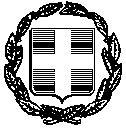 ΕΛΛΗΝΙΚΗ ΔΗΜΟΚΡΑΤΙΑΔΗΜΟΣ  ΜΟΣΧΑΤΟΥ - ΤΑΥΡΟΥΔΙΕΥΘΥΝΣΗ ΤΕΧΝΙΚΩΝ ΥΠΗΡΕΣΙΩΝ ΚΑΙ ΔΟΜΗΣΗΣΑ/ΑΠΕΡΙΓΡΑΦΗ ΕΡΓΑΣΙΑΣΠΕΡΙΓΡΑΦΗ ΕΡΓΑΣΙΑΣ Αρ. ΤιμολογιουΚωδικόςΆρθρο αναθ/σηςΜ.Μ.Αρχ. ΠΡΟΫΠΟΛΟΓΙΣΜΟΣ1ος ΑΠΕ2ος ΑΠΕΣΥΝΟΛΙΚΗ ΕΚΤΕΛΕΣΘΕΙΣΑ & ΠΑΡΑΛΗΦΘΕΙΣΑ ΠΟΣΟΤΗΤΑ ΣΥΝΟΛΙΚΗ ΕΚΤΕΛΕΣΘΕΙΣΑ & ΠΑΡΑΛΗΦΘΕΙΣΑ ΠΟΣΟΤΗΤΑ ΣΥΝΟΛΙΚΗ ΕΚΤΕΛΕΣΘΕΙΣΑ & ΠΑΡΑΛΗΦΘΕΙΣΑ ΠΟΣΟΤΗΤΑ ΣΥΝΟΛΙΚΗ ΕΚΤΕΛΕΣΘΕΙΣΑ & ΠΑΡΑΛΗΦΘΕΙΣΑ ΠΟΣΟΤΗΤΑ Α/ΑΠΕΡΙΓΡΑΦΗ ΕΡΓΑΣΙΑΣΠΕΡΙΓΡΑΦΗ ΕΡΓΑΣΙΑΣ Αρ. ΤιμολογιουΚωδικόςΆρθρο αναθ/σηςΜ.Μ.ΠΟΣΟΤΗΤΑΠΟΣΟΤΗΤΑΠΟΣΟΤΗΤΑΑΡΙΘΜΗΤΙΚΩΣΟΛΟΓΡΑΦΩΣΟΛΟΓΡΑΦΩΣΟΛΟΓΡΑΦΩΣ1. ΧΩΜΑΤΟΥΡΓΙΚΑ-ΚΑΘΑΙΡΕΣΕΙΣ1. ΧΩΜΑΤΟΥΡΓΙΚΑ-ΚΑΘΑΙΡΕΣΕΙΣ1. ΧΩΜΑΤΟΥΡΓΙΚΑ-ΚΑΘΑΙΡΕΣΕΙΣ1. ΧΩΜΑΤΟΥΡΓΙΚΑ-ΚΑΘΑΙΡΕΣΕΙΣ1. ΧΩΜΑΤΟΥΡΓΙΚΑ-ΚΑΘΑΙΡΕΣΕΙΣ1. ΧΩΜΑΤΟΥΡΓΙΚΑ-ΚΑΘΑΙΡΕΣΕΙΣ1. ΧΩΜΑΤΟΥΡΓΙΚΑ-ΚΑΘΑΙΡΕΣΕΙΣ1. ΧΩΜΑΤΟΥΡΓΙΚΑ-ΚΑΘΑΙΡΕΣΕΙΣ1Καθαίρεση πλακοστρώσεων δαπέδων παντός τύπου και οιουδήποτε πάχους  χωρίς να καταβάλλεται προσοχή για την εξαγωγή ακεραίων πλακώνΚαθαίρεση πλακοστρώσεων δαπέδων παντός τύπου και οιουδήποτε πάχους  χωρίς να καταβάλλεται προσοχή για την εξαγωγή ακεραίων πλακών1ΝΑΟΙΚ 22.20.01ΟΙΚ 2236m222652930,002883,122883,12τετραγωνικά μέτρα:Δύο χιλιάδες οκτακόσια ογδόντα τρία & δώδεκα εκατοστά2Αποξήλωση παλαιών οργάνων παιδικής χαράςΑποξήλωση παλαιών οργάνων παιδικής χαράς2ΝΑΟΙΚ Ν\73.98.06.01ΟΙΚ 7398ΤΕΜ11,001,001,00τεμάχια:ένα3Γενικές Εκσκαφές σε έδαφος γαιώδες - ημιβραχώδεςΓενικές Εκσκαφές σε έδαφος γαιώδες - ημιβραχώδες3ΝΑΟΔΟ Α02ΝΟΔΟ 1123.Αm3780930,00909,98909,98κυβικά μέτρα:Εννιακόσια εννέα & ενενήντα οκτώ εκατοστά4Φορτοεκφόρτωση προϊόντων εκσκαφών με μηχανικά μέσαΦορτοεκφόρτωση προϊόντων εκσκαφών με μηχανικά μέσα4ΝΑΟΙΚ 20.30ΟΙΚ 2171m3568700,00649,64649,64κυβικά μέτρα:Εξακόσια σαράντα εννέα & εξήντα τέσσερα5Μεταφορές με αυτοκίνητο  δια μέσου οδών καλής βατότηταςΜεταφορές με αυτοκίνητο  δια μέσου οδών καλής βατότητας5ΝΑΟΙΚ 10.07.01ΟΙΚ 1136ton.km1832015000,0014530,8014530,80τον-χιλιόμετρα:Δέκα τέσσερις χιλιάδες πεντακόσια τριάντα & ογδόντα6Καθαίρεση στοιχείων κατασκευών από άοπλο σκυρόδεμα, με χρήση συνήθους κρουστικού εξοπλισμούΚαθαίρεση στοιχείων κατασκευών από άοπλο σκυρόδεμα, με χρήση συνήθους κρουστικού εξοπλισμού6ΝΑΟΙΚ 22.10.01ΟΙΚ 2226m3134300,00280,71280,71κυβικά μέτρα:Διακόσια ογδόντα & εβδομήντα ένα7Καθαίρεση στοιχείων κατασκευών από οπλισμένο σκυρόδεμα, με εφαρμογή συνήθων μεθόδων καθαίρεσηςΚαθαίρεση στοιχείων κατασκευών από οπλισμένο σκυρόδεμα, με εφαρμογή συνήθων μεθόδων καθαίρεσης7ΝΑΟΙΚ 22.15.01ΟΙΚ 2226m378145,00138,28138,28κυβικά μέτρα:Εκατόν τριάντα οκτώ & εικοσι οκτώ8Επιχώματα (από κοκκώδη υλικά) κάτω από τα πεζοδρόμιαΕπιχώματα (από κοκκώδη υλικά) κάτω από τα πεζοδρόμια8ΝΑΟΔΟ Β04.1ΝΟΔΟ 3121Βm3156450,00400,79400,79κυβικά μέτρα:Τετρακόσια & εβδομήντα εννέα2. ΤΕΧΝΙΚΑ ΕΡΓΑ2. ΤΕΧΝΙΚΑ ΕΡΓΑ2. ΤΕΧΝΙΚΑ ΕΡΓΑ2. ΤΕΧΝΙΚΑ ΕΡΓΑ2. ΤΕΧΝΙΚΑ ΕΡΓΑ2. ΤΕΧΝΙΚΑ ΕΡΓΑ2. ΤΕΧΝΙΚΑ ΕΡΓΑ2. ΤΕΧΝΙΚΑ ΕΡΓΑ1Βελτίωση θερμικών επιδόσεων εξωτερικών χώρων με επίστρωση εγχρώμων κυβολίθων που περιέχουν ψυχρά υλικά (cool materials)Βελτίωση θερμικών επιδόσεων εξωτερικών χώρων με επίστρωση εγχρώμων κυβολίθων που περιέχουν ψυχρά υλικά (cool materials)9ΝΑΟΙΚ 79.81ΟΙΚ 7744m220002000,002070,602070,60τετραγωνικά μέτρα:Δύο χιλιάδες εβδομήντα & εξήντα2Επιστρώσεις δαπέδων με κυβολίθους από γρανίτηΕπιστρώσεις δαπέδων με κυβολίθους από γρανίτη10ΝΑΟΙΚ 78.96ΟΙΚ 7452m2106106,00106,00106,00τετραγωνικά μέτρα:Εκατόν έξι3Διαμόρφωση διαβάσεων ατόμων με ειδικές ανάγκες σε πεζοδρόμια και νησίδεςΔιαμόρφωση διαβάσεων ατόμων με ειδικές ανάγκες σε πεζοδρόμια και νησίδες11ΝΑΟΔΟ Β82ΝΟΔΟ 2922ΤΕΜ34,004,004,00τεμάχια:τέσσερα4Πλακοστρώσεις με πλάκες από σκυρόδεμα διαστάσεων 40x40cmΠλακοστρώσεις με πλάκες από σκυρόδεμα διαστάσεων 40x40cm12ΝΑΟΔΟ Ν\Β81ΝΟΔΟ 2922m212580,0075,6875,68τετραγωνικά μέτρα:Εβδομήντα πέντε & εξήντα οκτώ εκατοστά5Προμήθεια, μεταφορά επιτόπου, διάστρωση και συμπύκνωση σκυροδέματος χωρίς χρήση αντλίας  για κατασκευές από σκυρόδεμα κατηγορίας C12/15Προμήθεια, μεταφορά επιτόπου, διάστρωση και συμπύκνωση σκυροδέματος χωρίς χρήση αντλίας  για κατασκευές από σκυρόδεμα κατηγορίας C12/1513ΝΑΟΙΚ 32.02.03ΟΙΚ 3213m3132250,00224,93224,93κυβικά μέτρα:Διακόσια είκοσι τέσσερα & ενενήντα τρία εκατοστά6Χαλύβδινοι οπλισμοί σκυροδέματος, Δομικά πλέγματα B500CΧαλύβδινοι οπλισμοί σκυροδέματος, Δομικά πλέγματα B500C14ΝΑΟΙΚ 38.20.03ΟΙΚ 3873kg50006000,005022,385022,38κιλά:Πέντε χιλιάδες είκοσι δύο & τρίαντα οκτώ εκατοστά7Τυποποιημένα φρεάτια αποστράγγισης και αποχέτευσης ομβρίων (ΠΚΕ), φρεάτιο υδροσυλλογής τύπου Φ1Ν (ΠΚΕ)Τυποποιημένα φρεάτια αποστράγγισης και αποχέτευσης ομβρίων (ΠΚΕ), φρεάτιο υδροσυλλογής τύπου Φ1Ν (ΠΚΕ)15ΝΑΟΔΟ Β66.1ΝΟΔΟ 2548ΤΕΜ22,000,000,00τεμάχια:μηδέν8Κατασκευή φρεατίου ελέγχου διαστάσεων 40 Χ 40 εκ.Κατασκευή φρεατίου ελέγχου διαστάσεων 40 Χ 40 εκ.16ΝΑΥΔΡ Ν\16.24.01ΝΑΤΕΟ.2671ΤΕΜ1010,000,000,00τεμάχια:μηδέν9Κατασκευή  φρεατίου  διαστάσεων 15 Χ 15 εκ.Κατασκευή  φρεατίου  διαστάσεων 15 Χ 15 εκ.17ΝΑΥΔΡ Ν\16.24.02ΝΑΤΕΟ.2522τεμ.1040,0026,0026,00τεμάχια:Είκοσι έξι10Προσαρμογή στάθμης υφιστάμενου φρεατίου επί ανακατασκευαζόμενου πεζοδρομίουΠροσαρμογή στάθμης υφιστάμενου φρεατίου επί ανακατασκευαζόμενου πεζοδρομίου18ΝΑΟΔΟ Β85ΝΟΔΟ 2548ΤΕΜ22,0094,0094,00τεμάχια:Ενενήντα τέσσερα11Ολοκληρωμένο σύστημα δαπέδου ασφαλείαςΟλοκληρωμένο σύστημα δαπέδου ασφαλείας19ΝΑΟΙΚ Ν\73.97.6ΟΙΚ 7397m2300300,00273,60273,60τετραγωνικά μέτρα:Διακόσια εβδομήντα τρία & εξήντα εκατοστά12Τομή οδοστρώματος με ασφαλτοκόπτηΤομή οδοστρώματος με ασφαλτοκόπτη20ΝΑΟΔΟ Δ01ΟΙΚ 2269Αm2020,0020,0020,00μέτρα:είκοσι13Ξυλότυποι χυτών μικροκατασκευώνΞυλότυποι χυτών μικροκατασκευών21ΝΑΟΙΚ 38.02ΟΙΚ 3811m220105,00129,20129,20τετραγωνικά μέτρα:Εκατόν είκοσι εννέα & είκοσι14Κατασκευή ρείθρων, τραπεζοειδών τάφρων, στρώσεων προστασίας στεγάνωσης γεφυρών κλπ με σκυρόδεμα C16/20Κατασκευή ρείθρων, τραπεζοειδών τάφρων, στρώσεων προστασίας στεγάνωσης γεφυρών κλπ με σκυρόδεμα C16/2022ΝΑΟΔΟ Β29.3.1ΝΟΔΟ 2532m32038,0037,9137,91κυβικά μέτρα:Τριάντα επτά & ενενήντα ένα15Πρόχυτα κράσπεδα  από σκυρόδεμαΠρόχυτα κράσπεδα  από σκυρόδεμα23ΝΑΟΔΟ Β51ΝΟΔΟ 2921m312305,00305,00305,00μέτρα:Τριακόσια πέντε16Αγωγός αποχέτευσης ομβρίων (υδρορροή) με πλαστικό σωλήνα PVC, ορθογωνικής διατομής 6x10εκ.Αγωγός αποχέτευσης ομβρίων (υδρορροή) με πλαστικό σωλήνα PVC, ορθογωνικής διατομής 6x10εκ.24ΝΑΥΔΡ Ν\12.10ΥΔΡ 6711.2m10120,0087,5087,50μέτρα:Ογδόντα επτά & πενήντα εκατοστά17Εγκατάσταση στρώσεως σταθεροποιημένου χωμάτινου δαπέδου με την υπόβασή τουΕγκατάσταση στρώσεως σταθεροποιημένου χωμάτινου δαπέδου με την υπόβασή του25ΝΑΟΔΟ Ν\Γ03ΝΟΔΟ 3121Βm2550600,00605,21605,21τετραγωνικά μέτρα:Εξακόσια πέντε & είκοσι ένα εκατοστά18Καθιστικό από σκυρόδεμα C 16/20Καθιστικό από σκυρόδεμα C 16/2026  ΝΑΟΙΚ Ν\32.01.04.03ΟΙΚ 3214m1614,0014,0014,00μέτρα:δεκατέσσερα19Κιγκλιδώματα περιφράξεωνΚιγκλιδώματα περιφράξεων27ΝΑΟΙΚ Ν\64.48ΟΙΚ 6447m2260260,00259,05259,05τετραγωνικά μέτρα:Διακόσια πενήντα εννέα & πέντε εκατοστά20Μεταλλική κατασκευή εισόδου παιδικής χαράςΜεταλλική κατασκευή εισόδου παιδικής χαράς28ΝΑΟΙΚ Ν\64.47.1ΟΙΚ 6447m2776,806,80τετραγωνικά μέτρα:Έξι & ογδόντα εκατοστά1ΠΝΤ-1Πρόχυτα κράσπεδα κήπου  από σκυρόδεμαΠρόχυτα κράσπεδα κήπου  από σκυρόδεμα1ΠΝΤ-1m-900,00783,26783,26μέτρα:Επτακόσια ογδόντα τρία & είκοσι έξι εκατοστά3. ΑΣΦΑΛΤΙΚΑ3. ΑΣΦΑΛΤΙΚΑ3. ΑΣΦΑΛΤΙΚΑ3. ΑΣΦΑΛΤΙΚΑ3. ΑΣΦΑΛΤΙΚΑ3. ΑΣΦΑΛΤΙΚΑ3. ΑΣΦΑΛΤΙΚΑ3. ΑΣΦΑΛΤΙΚΑ3. ΑΣΦΑΛΤΙΚΑ3. ΑΣΦΑΛΤΙΚΑ3. ΑΣΦΑΛΤΙΚΑ3. ΑΣΦΑΛΤΙΚΑ1Απόξεση ασφαλτικού οδοστρώματος, σε βάθος έως 4 cmΑπόξεση ασφαλτικού οδοστρώματος, σε βάθος έως 4 cm29ΝΑΟΔΟ Δ02.1ΝΟΔΟ 1132m21600160012671267τετραγωνικά μέτρα:Χίλια διακόσια εξήντα επτά2Ασφαλτική συγκολλητική επάλειψηΑσφαλτική συγκολλητική επάλειψη30ΝΑΟΔΟ Δ04ΝΟΔΟ 4120m21230123012671267τετραγωνικά μέτρα:Χίλια διακόσια εξήντα επτά3Ασφαλτική στρώση κυκλοφορίας αστικής οδούΑσφαλτική στρώση κυκλοφορίας αστικής οδού31ΝΑΟΔΟ Δ08.ΑΝΟΔΟ 4521Βm21230123012671267τετραγωνικά μέτρα:Χίλια διακόσια εξήντα επτά4. ΟΔΟΦΩΤΙΣΜΟΣ & Η/Μ ΕΡΓΑΣΙΕΣ4. ΟΔΟΦΩΤΙΣΜΟΣ & Η/Μ ΕΡΓΑΣΙΕΣ4. ΟΔΟΦΩΤΙΣΜΟΣ & Η/Μ ΕΡΓΑΣΙΕΣ4. ΟΔΟΦΩΤΙΣΜΟΣ & Η/Μ ΕΡΓΑΣΙΕΣ4. ΟΔΟΦΩΤΙΣΜΟΣ & Η/Μ ΕΡΓΑΣΙΕΣ4. ΟΔΟΦΩΤΙΣΜΟΣ & Η/Μ ΕΡΓΑΣΙΕΣ4. ΟΔΟΦΩΤΙΣΜΟΣ & Η/Μ ΕΡΓΑΣΙΕΣ4. ΟΔΟΦΩΤΙΣΜΟΣ & Η/Μ ΕΡΓΑΣΙΕΣ4. ΟΔΟΦΩΤΙΣΜΟΣ & Η/Μ ΕΡΓΑΣΙΕΣ4. ΟΔΟΦΩΤΙΣΜΟΣ & Η/Μ ΕΡΓΑΣΙΕΣ4. ΟΔΟΦΩΤΙΣΜΟΣ & Η/Μ ΕΡΓΑΣΙΕΣ4. ΟΔΟΦΩΤΙΣΜΟΣ & Η/Μ ΕΡΓΑΣΙΕΣ1Πίλαρ Ηλεκτροδότησης, μέχρι οκτώ αναχωρήσεωνΠίλαρ Ηλεκτροδότησης, μέχρι οκτώ αναχωρήσεων32ΝΑΟΔΟ Α\Ζ04.2ΗΛΜ 52ΤΕΜ33,003,003,00τεμάχια:τρία2Χαλύβδινος ιστός οδοφωτισμού ύψους 3,00 mΧαλύβδινος ιστός οδοφωτισμού ύψους 3,00 m33ΝΑΗΛΜ Ν\60.10.01.01ΗΛΜ 101ΤΕΜ5362,0072,0072,00τεμάχια:εβδομήντα δύο3Φωτιστικά σώματα οδοφωτισμού τύπου βραχίονα με φωτεινές πηγές τεχνολογίας διόδων φωτοεκπομπής (LED), ισχύος 50 - 80 W, χωρίς βραχίοναΦωτιστικά σώματα οδοφωτισμού τύπου βραχίονα με φωτεινές πηγές τεχνολογίας διόδων φωτοεκπομπής (LED), ισχύος 50 - 80 W, χωρίς βραχίονα34ΝΑΗΛΜ 60.10.40.03ΗΛΜ 103τεμ.5362,0073,0073,00τεμάχια:εβδομήντα τρία4Βρύση κοινόχρηστων εξωτερικών χώρωνΒρύση κοινόχρηστων εξωτερικών χώρων35ΝΑΟΙΚ Ν\48.50.1ΟΙΚ 4622.1ΤΕΜ22,002,002,00τεμάχια:δύο5. ΕΡΓΑΣΙΕΣ ΠΡΑΣΙΝΟΥ - ΑΣΤΙΚΟΣ ΕΞΟΠΛΙΣΜΟΣ5. ΕΡΓΑΣΙΕΣ ΠΡΑΣΙΝΟΥ - ΑΣΤΙΚΟΣ ΕΞΟΠΛΙΣΜΟΣ5. ΕΡΓΑΣΙΕΣ ΠΡΑΣΙΝΟΥ - ΑΣΤΙΚΟΣ ΕΞΟΠΛΙΣΜΟΣ5. ΕΡΓΑΣΙΕΣ ΠΡΑΣΙΝΟΥ - ΑΣΤΙΚΟΣ ΕΞΟΠΛΙΣΜΟΣ5. ΕΡΓΑΣΙΕΣ ΠΡΑΣΙΝΟΥ - ΑΣΤΙΚΟΣ ΕΞΟΠΛΙΣΜΟΣ5. ΕΡΓΑΣΙΕΣ ΠΡΑΣΙΝΟΥ - ΑΣΤΙΚΟΣ ΕΞΟΠΛΙΣΜΟΣ5. ΕΡΓΑΣΙΕΣ ΠΡΑΣΙΝΟΥ - ΑΣΤΙΚΟΣ ΕΞΟΠΛΙΣΜΟΣ5. ΕΡΓΑΣΙΕΣ ΠΡΑΣΙΝΟΥ - ΑΣΤΙΚΟΣ ΕΞΟΠΛΙΣΜΟΣ5. ΕΡΓΑΣΙΕΣ ΠΡΑΣΙΝΟΥ - ΑΣΤΙΚΟΣ ΕΞΟΠΛΙΣΜΟΣ5. ΕΡΓΑΣΙΕΣ ΠΡΑΣΙΝΟΥ - ΑΣΤΙΚΟΣ ΕΞΟΠΛΙΣΜΟΣ5. ΕΡΓΑΣΙΕΣ ΠΡΑΣΙΝΟΥ - ΑΣΤΙΚΟΣ ΕΞΟΠΛΙΣΜΟΣ5. ΕΡΓΑΣΙΕΣ ΠΡΑΣΙΝΟΥ - ΑΣΤΙΚΟΣ ΕΞΟΠΛΙΣΜΟΣ1Πέργκολες και παρεμφερή εκ ξυλείας σύνθετης επικολλητής εμποτισμένηςΠέργκολες και παρεμφερή εκ ξυλείας σύνθετης επικολλητής εμποτισμένης36ΝΑΟΙΚ Ν\54.80.01.1ΟΙΚ 5621m3223,422,55κυβικά μέτρα:Δύο & πενήντα πέντε εκατοστά2Προμήθεια και εγκατάσταση ελαστικής επιφάνειας με ειδικά διάκενα για  ανάπτυξη φυσικού χλοοτάπηταΠρομήθεια και εγκατάσταση ελαστικής επιφάνειας με ειδικά διάκενα για  ανάπτυξη φυσικού χλοοτάπητα37ΝΑΠΡΣ Ν\Ε13.1ΠΡΣ 5510m224024000τετραγωνικά μέτρα:μηδέν3Εγκατάσταση συστήματος σταθεροποίησης αδρανών υλικώνΕγκατάσταση συστήματος σταθεροποίησης αδρανών υλικών38ΝΑΠΡΣ Ν\Ε16.7.1ΟΙΚ 7912m230030000τετραγωνικά μέτρα:μηδέν4Σχάρες δένδρων μετά της βάσης έδρασηςΣχάρες δένδρων μετά της βάσης έδρασης39ΝΑΟΔΟ Α\Β66.6ΝΟΔΟΝ 2652ΤΕΜ22222525τεμάχια:Είκοσι πέντε5Προμήθεια βότσαλου προέλευσης χείμαρρου κοκκομετρίας 12 - 25mmΠρομήθεια βότσαλου προέλευσης χείμαρρου κοκκομετρίας 12 - 25mm40ΝΑΠΡΣ Ν\Δ16.1ΝΟΔΟ 1510tn15151515Τόνοι:δεκαπέντε6Προμήθεια οργανικών φυτικών υποστρωμάτωνΠρομήθεια οργανικών φυτικών υποστρωμάτων41ΝΑΠΡΣ Δ11ΠΡΣ 5340m320202323κυβικά μέτρα:Είκοσι τρία7Δένδρα, κατηγορίας Δ4, Γιακαράντα, Jacaranta mimosaefoliaΔένδρα, κατηγορίας Δ4, Γιακαράντα, Jacaranta mimosaefolia42ΝΑΠΡΣ Φ\Δ01.4.12ΠΡΣ 5210ΤΕΜ47474747τεμάχια:Σαράντα επτά8Δένδρα, κατηγορίας Δ4, Σοφόρα, Sophora japonica, μπάλα χώματος 10 λίτρα, ύψος 2,00 έως 2,50 μέτρα, περίμετρος κορμού 12-14 εκατοστάΔένδρα, κατηγορίας Δ4, Σοφόρα, Sophora japonica, μπάλα χώματος 10 λίτρα, ύψος 2,00 έως 2,50 μέτρα, περίμετρος κορμού 12-14 εκατοστά43ΝΑΠΡΣ Φ\Δ01.4.59ΠΡΣ 5210ΤΕΜ13131313τεμάχια:Δέκα τρία9Δένδρα, κατηγορίας Δ4, Ακακία Κωνστ/λεως, Albizia julibrissin, μπάλα χώματος 15 λίτρα, ύψος 2,00 έως 2,50 μέτραΔένδρα, κατηγορίας Δ4, Ακακία Κωνστ/λεως, Albizia julibrissin, μπάλα χώματος 15 λίτρα, ύψος 2,00 έως 2,50 μέτρα44ΝΑΠΡΣ Φ\Δ01.4.3ΠΡΣ 5210ΤΕΜ25252525τεμάχια:Είκοσι πέντε10Δένδρα, κατηγορίας Δ4, Κατάλπα, Catalpa bignonioides, μπάλα χώματος 18 λίτρα, ύψος 2,00 έως 2,50 μέτρα, περίμετρος κορμού 14-16 εκατοστάΔένδρα, κατηγορίας Δ4, Κατάλπα, Catalpa bignonioides, μπάλα χώματος 18 λίτρα, ύψος 2,00 έως 2,50 μέτρα, περίμετρος κορμού 14-16 εκατοστά45ΝΑΠΡΣ Φ\Δ01.4.26ΠΡΣ 5210ΤΕΜ2222τεμάχια:δύο11Θάμνοι, κατηγορίας Θ3, Γιουνίπερους οριζον., Juniperus spp., μπάλα χώματος 10 λίτρα, ύψος 0,60 έως 0,80 μέτρα, αριθμός κλάδων 3Θάμνοι, κατηγορίας Θ3, Γιουνίπερους οριζον., Juniperus spp., μπάλα χώματος 10 λίτρα, ύψος 0,60 έως 0,80 μέτρα, αριθμός κλάδων 346ΝΑΠΡΣ Φ\Δ02.3.18ΠΡΣ 5210ΤΕΜ350350385385τεμάχια:Τριακόσια ογδόντα πέντε12Θάμνοι, κατηγορίας Θ2, Δενδρολίβανο έρπον, Rosmarinus officinalis 'Prostratus', μπάλα χώματος 2 λίτρα, ύψος 0,30 έως 0,40 μέτρα, αριθμός κλάδων 3Θάμνοι, κατηγορίας Θ2, Δενδρολίβανο έρπον, Rosmarinus officinalis 'Prostratus', μπάλα χώματος 2 λίτρα, ύψος 0,30 έως 0,40 μέτρα, αριθμός κλάδων 347ΝΑΠΡΣ Φ\Δ02.2.23ΠΡΣ 5210ΤΕΜ210210396396τεμάχια:Τριακόσια ενενήντα έξι13Θάμνοι, κατηγορίας Θ2, Πυξός, Buxus sempervirens, μπάλα χώματος 2 λίτρα, ύψος 0,30 έως 0,40 μέτρα, αριθμός κλάδων 5Θάμνοι, κατηγορίας Θ2, Πυξός, Buxus sempervirens, μπάλα χώματος 2 λίτρα, ύψος 0,30 έως 0,40 μέτρα, αριθμός κλάδων 548ΝΑΠΡΣ Φ\Δ02.2.62ΠΡΣ 5210ΤΕΜ370370370370τεμάχια:Τριακόσια εβδομήντα14Θάμνοι, κατηγορίας Θ3, Σπειραία, Spiraea x arguta, μπάλα χώματος 10 λίτρα, ύψος 1,00 έως 1,30 μέτρα, αριθμός κλάδων 5Θάμνοι, κατηγορίας Θ3, Σπειραία, Spiraea x arguta, μπάλα χώματος 10 λίτρα, ύψος 1,00 έως 1,30 μέτρα, αριθμός κλάδων 549ΝΑΠΡΣ Φ\Δ02.3.69ΠΡΣ 5210ΤΕΜ10101111τεμάχια:έντεκα15Θάμνοι, κατηγορίας Θ3, Δαφνοκέρασος, Prunus laurocerasus, μπάλα χώματος 3 λίτρα, ύψος 0,80 έως 1,00 μέτρα, αριθμός κλάδων 3Θάμνοι, κατηγορίας Θ3, Δαφνοκέρασος, Prunus laurocerasus, μπάλα χώματος 3 λίτρα, ύψος 0,80 έως 1,00 μέτρα, αριθμός κλάδων 350ΝΑΠΡΣ Φ\Δ02.3.20ΠΡΣ 5210ΤΕΜ574574600600τεμάχια:εξακόσια16Θάμνοι, κατηγορίας Θ3, Αβελία μεγανθής, Abelia x grandiflora, μπάλα χώματος 3 λίτρα, ύψος 0,30 έως 0,40 μέτρα, αριθμός κλάδων 5Θάμνοι, κατηγορίας Θ3, Αβελία μεγανθής, Abelia x grandiflora, μπάλα χώματος 3 λίτρα, ύψος 0,30 έως 0,40 μέτρα, αριθμός κλάδων 551ΝΑΠΡΣ Φ\Δ02.3.1ΠΡΣ 5210ΤΕΜ60606666τεμάχια:Εξήντα έξι17Θάμνοι, κατηγορίας Θ3, Τσιντόνια, Chaenomelles japonica, μπάλα χώματος 3 λίτρα, ύψος 0,60 έως 0,80 μέτρα, αριθμός κλάδων 3Θάμνοι, κατηγορίας Θ3, Τσιντόνια, Chaenomelles japonica, μπάλα χώματος 3 λίτρα, ύψος 0,60 έως 0,80 μέτρα, αριθμός κλάδων 352ΝΑΠΡΣ Φ\Δ02.3.76ΠΡΣ 5210ΤΕΜ30303333τεμάχια:Τριάντα τρία18Θάμνοι, κατηγορίας Θ3, Βερονίκη , Hebe (Veronica) speciosaΘάμνοι, κατηγορίας Θ3, Βερονίκη , Hebe (Veronica) speciosa53ΝΑΠΡΣ Φ\Δ02.3.9ΠΡΣ 5210ΤΕΜ70707777τεμάχια:Εβδομήντα επτά19Θάμνοι, κατηγορίας Θ3, Βιβούρνο χιονόσφαιρα, Viburnum opulus, μπάλα χώματος 3 λίτρα, ύψος 0,40 έως 0,60 μέτρα, αριθμός κλάδων 3Θάμνοι, κατηγορίας Θ3, Βιβούρνο χιονόσφαιρα, Viburnum opulus, μπάλα χώματος 3 λίτρα, ύψος 0,40 έως 0,60 μέτρα, αριθμός κλάδων 354ΝΑΠΡΣ Φ\Δ02.3.14ΠΡΣ 5210ΤΕΜ15151515τεμάχια:δεκαπέντε20Θάμνοι, κατηγορίας Θ3, Ιβίσκος συριακός, Hibiscus syriacus, μπάλα χώματος 3 λίτρα, ύψος >1,00 μέτρo, αριθμός κλάδων 3Θάμνοι, κατηγορίας Θ3, Ιβίσκος συριακός, Hibiscus syriacus, μπάλα χώματος 3 λίτρα, ύψος >1,00 μέτρo, αριθμός κλάδων 355ΝΑΠΡΣ Φ\Δ02.3.31ΠΡΣ 5210ΤΕΜ881010τεμάχια:δέκα21Θάμνοι, κατηγορίας Θ3, Καλλιστήμονας, Callistemon spp., μπάλα χώματος 3 λίτρα, ύψος 0,40 έως 0,60 μέτρα, αριθμός κλάδων 3Θάμνοι, κατηγορίας Θ3, Καλλιστήμονας, Callistemon spp., μπάλα χώματος 3 λίτρα, ύψος 0,40 έως 0,60 μέτρα, αριθμός κλάδων 356ΝΑΠΡΣ Φ\Δ02.3.33ΠΡΣ 5210ΤΕΜ10101313τεμάχια:Δεκατρία22Θάμνοι, κατηγορίας Θ3, Κάσσια, Cassia x floribunda, μπάλα χώματος 3 λίτρα, ύψος 0,80 έως 1,00 μέτρα, αριθμός κλάδων 3Θάμνοι, κατηγορίας Θ3, Κάσσια, Cassia x floribunda, μπάλα χώματος 3 λίτρα, ύψος 0,80 έως 1,00 μέτρα, αριθμός κλάδων 357ΝΑΠΡΣ Φ\Δ02.3.34ΠΡΣ 5210ΤΕΜ5577τεμάχια:επτά23Θάμνοι, κατηγορίας Θ3, Κουμαριά, Arbutus unedo, μπάλα χώματος 3 λίτρα, ύψος 0,40 έως 0,60 μέτρα, αριθμός κλάδων 3Θάμνοι, κατηγορίας Θ3, Κουμαριά, Arbutus unedo, μπάλα χώματος 3 λίτρα, ύψος 0,40 έως 0,60 μέτρα, αριθμός κλάδων 358ΝΑΠΡΣ Φ\Δ02.3.42ΠΡΣ 5210ΤΕΜ10101313τεμάχια:δεκατρία24Θάμνοι, κατηγορίας Θ3, Πασχαλιά, Syringa vulgaris, μπάλα χώματος 3 λίτρα, ύψος 0,80 έως 1,00 μέτρα, αριθμός κλάδων 3Θάμνοι, κατηγορίας Θ3, Πασχαλιά, Syringa vulgaris, μπάλα χώματος 3 λίτρα, ύψος 0,80 έως 1,00 μέτρα, αριθμός κλάδων 359ΝΑΠΡΣ Φ\Δ02.3.57ΠΡΣ 5210ΤΕΜ10101313τεμάχια:δεκατρία25Θάμνοι, κατηγορίας Θ3, Πολύγαλα, Polygala myrtifolia, μπάλα χώματος 3 λίτρα, ύψος 0,50 έως 0,60 μέτρα, αριθμός κλάδων 3Θάμνοι, κατηγορίας Θ3, Πολύγαλα, Polygala myrtifolia, μπάλα χώματος 3 λίτρα, ύψος 0,50 έως 0,60 μέτρα, αριθμός κλάδων 360ΝΑΠΡΣ Φ\Δ02.3.60ΠΡΣ 5210ΤΕΜ10101313τεμάχια:δεκατρία26Αναρριχώμενα, κατηγορίας Α3, Πλουμπάγκο, Plumbago capensis, μπάλα χώματος 3 λίτρα, ύψος 1,25 έως 1,50 μέτραΑναρριχώμενα, κατηγορίας Α3, Πλουμπάγκο, Plumbago capensis, μπάλα χώματος 3 λίτρα, ύψος 1,25 έως 1,50 μέτρα61ΝΑΠΡΣ Φ\Δ03.3.13ΠΡΣ 5220ΤΕΜ100100110110τεμάχια:Εκατόν δέκα27Θάμνοι, κατηγορίας Θ3, Φιλάδελφος, Philadelphus coronariusΘάμνοι, κατηγορίας Θ3, Φιλάδελφος, Philadelphus coronarius62ΝΑΠΡΣ Φ\Δ02.3.79ΠΡΣ 5210ΤΕΜ5577τεμάχια:επτά28Θάμνοι, κατηγορίας Θ3, Φορσύθια, Forsythia x intermedia, μπάλα χώματος 10 λίτρα, ύψος 1,00 έως 1,20 μέτρα, αριθμός κλάδων 5Θάμνοι, κατηγορίας Θ3, Φορσύθια, Forsythia x intermedia, μπάλα χώματος 10 λίτρα, ύψος 1,00 έως 1,20 μέτρα, αριθμός κλάδων 563ΝΑΠΡΣ Φ\Δ02.3.81ΠΡΣ 5210ΤΕΜ20202424τεμάχια:εικοσιτέσσερις29Θάμνοι, κατηγορίας Θ3, Κυδωνίαστρο οριζοντιόκλαδο, Cotoneaster horizontalis,  μπάλα χώματος 3 λίτρα, ύψος 0,40 έως 0,60 μέτρα, αριθμός κλάδων 3Θάμνοι, κατηγορίας Θ3, Κυδωνίαστρο οριζοντιόκλαδο, Cotoneaster horizontalis,  μπάλα χώματος 3 λίτρα, ύψος 0,40 έως 0,60 μέτρα, αριθμός κλάδων 364ΝΑΠΡΣ Φ\Δ02.3.45ΠΡΣ 5210ΤΕΜ350350420420τεμάχια:Τετρακόσια είκοσι30Ποώδη - πολυετή και ετήσια, διετή,  βολβώδη κλπ φυτά κατηγορίας Π2, Σάλβια, Salvia spp., μπάλα χώματος 0,80 λίτρα, ύψος 0,30 μέτραΠοώδη - πολυετή και ετήσια, διετή,  βολβώδη κλπ φυτά κατηγορίας Π2, Σάλβια, Salvia spp., μπάλα χώματος 0,80 λίτρα, ύψος 0,30 μέτρα65ΝΑΠΡΣ Φ\Δ06.2.34ΠΡΣ 5220ΤΕΜ40404848τεμάχια:Σαράντα οκτώ31Προμήθεια κηπευτικού χώματοςΠρομήθεια κηπευτικού χώματος66ΝΑΠΡΣ Δ07ΠΡΣ 1710m3140140276,15276,15κυβικά μέτρα:Διακόσια εβδομήντα έξι & δεκαπέντε εκατοστά32Άνοιγμα λάκκων σε χαλαρά εδάφη με εργαλεία χειρός, διαστάσεων  0,30 Χ 0,30 Χ 0,30 mΆνοιγμα λάκκων σε χαλαρά εδάφη με εργαλεία χειρός, διαστάσεων  0,30 Χ 0,30 Χ 0,30 m67ΝΑΠΡΣ Ε01.1ΠΡΣ 5130ΤΕΜ2257225726312631τεμάχια:Δύο χιλιάδες εξακόσια τριάντα ένα33Άνοιγμα λάκκων σε χαλαρά εδάφη με εργαλεία χειρός, διαστάσεων  0,50 Χ 0,50 Χ 0,50 mΆνοιγμα λάκκων σε χαλαρά εδάφη με εργαλεία χειρός, διαστάσεων  0,50 Χ 0,50 Χ 0,50 m68ΝΑΠΡΣ Ε01.2ΠΡΣ 5120ΤΕΜ74747474τεμάχια:Εβδομήντα τέσσερα34Άνοιγμα λάκκων διαστάσεων  0,50 Χ 0,50 Χ 0,50 m στο πεζοδρόμιοΆνοιγμα λάκκων διαστάσεων  0,50 Χ 0,50 Χ 0,50 m στο πεζοδρόμιο69ΝΑΠΡΣ Ε06ΠΡΣ 5160ΤΕΜ13131313τεμάχια:δεκατρία35Φύτευση ποωδών φυτών και βολβώνΦύτευση ποωδών φυτών και βολβών70ΝΑΠΡΣ Ε09.1ΠΡΣ 5220ΤΕΜ40404848τεμάχια:Σαράντα οκτώ36Φύτευση φυτών με μπάλα χώματος όγκου 4,50 - 12,00 ltΦύτευση φυτών με μπάλα χώματος όγκου 4,50 - 12,00 lt71ΝΑΠΡΣ Ε09.5ΠΡΣ 5210ΤΕΜ2217221725832583τεμάχια:Δύο χιλιάδες πεντακόσια ογδόντα τρία37Υποστύλωση δένδρου με την αξία του πασσάλου Για μήκος πασσάλου πάνω από 2,50 mΥποστύλωση δένδρου με την αξία του πασσάλου Για μήκος πασσάλου πάνω από 2,50 m72ΝΑΠΡΣ Ε11.1.2ΠΡΣ 5240ΤΕΜ87878787τεμάχια:Ογδοντα επτά38Εγκατάσταση χλοοτάπητα με σποράΕγκατάσταση χλοοτάπητα με σπορά73ΝΑΠΡΣ Ε13.1ΠΡΣ 5510στρ.0,460,461,021,02Στρέμματα:Ένα & δύο εκατοστά39Σωλήνες από πολυαιθυλένιο (ΡΕ) 6 atm, ονομαστικής διαμέτρου Φ 16 mmΣωλήνες από πολυαιθυλένιο (ΡΕ) 6 atm, ονομαστικής διαμέτρου Φ 16 mm74ΝΑΠΡΣ Η01.1.1ΗΛΜ 8m400400627,6627,6μέτρα:Εξακόσια είκοσι επτά & εξήντα εκατοστά40Σωλήνες από πολυαιθυλένιο (ΡΕ) 6 atm, ονομαστικής διαμέτρου Φ 32 mmΣωλήνες από πολυαιθυλένιο (ΡΕ) 6 atm, ονομαστικής διαμέτρου Φ 32 mm75ΝΑΠΡΣ Η01.1.4ΗΛΜ 8m6506501215,71215,7μέτρα:Χίλια διακόσια δέκα πέντε & εβδομήντα41Σωλήνες από πολυαιθυλένιο (ΡΕ) 6 atm, ονομαστικής διαμέτρου Φ 40 mmΣωλήνες από πολυαιθυλένιο (ΡΕ) 6 atm, ονομαστικής διαμέτρου Φ 40 mm76ΝΑΠΡΣ Η01.1.5ΗΛΜ 8m400400519,71519,71μέτρα:Πεντακόσια δέκα εννέα & εβδομήντα ένα42Σταλακτηφόροι Φ6 ή Φ17 mm από πολυαιθυλένιο (ΡΕ) με σταλάκτες μακράς διαδρομής, αποστάσεις σταλακτών 33 cmΣταλακτηφόροι Φ6 ή Φ17 mm από πολυαιθυλένιο (ΡΕ) με σταλάκτες μακράς διαδρομής, αποστάσεις σταλακτών 33 cm77ΝΑΠΡΣ Η08.2.1.1ΗΛΜ 8m1900190024702470μέτρα:Δύο χιλιάδες τετρακόσια εβδομήντα43Εκτοξευτήρας αυτοανυψούμενος, στατικός, με σώμα ανύψωσης 10 cmΕκτοξευτήρας αυτοανυψούμενος, στατικός, με σώμα ανύψωσης 10 cm78ΝΑΠΡΣ Η08.3.1.2ΗΛΜ 8ΤΕΜ140140140140τεμάχια:Εκατόν σαράντα44Ακροφύσια για σταθερούς εκτοξευτήρες, Ρυθμιζόμενου τομέα, κανονικής παροχής ακτίνας 2-5 mΑκροφύσια για σταθερούς εκτοξευτήρες, Ρυθμιζόμενου τομέα, κανονικής παροχής ακτίνας 2-5 m79ΝΑΠΡΣ Η08.3.18.2ΗΛΜ 8ΤΕΜ140140140140τεμάχια:Εκατόν σαράντα45Πλαστικό φρεάτιο ηλεκτροβανών, 50 x 60 cm, 6 Η/ΒΠλαστικό φρεάτιο ηλεκτροβανών, 50 x 60 cm, 6 Η/Β80ΝΑΠΡΣ Η09.2.13.4ΗΛΜ 8ΤΕΜ20202020τεμάχια:είκοσι46Στεγανό κουτί για προγραμματιστές,    μεταλλικό, διαστ. 80 x 60 x 25 (cm), πάχους  1,2 mmΣτεγανό κουτί για προγραμματιστές,    μεταλλικό, διαστ. 80 x 60 x 25 (cm), πάχους  1,2 mm81ΝΑΠΡΣ Η09.2.14.1ΖΗΛΜ 8ΤΕΜ1111τεμάχια:ένα47Καλώδια  τύπου JIVV-U  (ΝΥΥ), διατομής 10 x 1,5  mm2Καλώδια  τύπου JIVV-U  (ΝΥΥ), διατομής 10 x 1,5  mm282ΝΑΠΡΣ Η09.2.15.6ΗΛΜ 47m600600720720μέτρα:Επτακόσια είκοσι48Επαγγελματικός προγραμματιστής ρεύματος εξωτερικού χώρου, ελεγχόμενες Η/Β 12Επαγγελματικός προγραμματιστής ρεύματος εξωτερικού χώρου, ελεγχόμενες Η/Β 1283ΝΑΠΡΣ Η09.2.6.1ΗΛΜ 52ΤΕΜ2222τεμάχια:δύο49Βάνες ελέγχου άρδευσης (ηλεκτροβάνες), ΡΝ 10 atm, πλαστικές, με μηχανισμό ρύθμισης πίεσης, διατομής 1 inΒάνες ελέγχου άρδευσης (ηλεκτροβάνες), ΡΝ 10 atm, πλαστικές, με μηχανισμό ρύθμισης πίεσης, διατομής 1 in84ΝΑΠΡΣ Η09.1.1.6ΗΛΜ 8ΤΕΜ20202222τεμάχια:Είκοσι δύο50Σωλήνας από PVC 4 atm, ονομαστικής διαμέτρου Φ 100 mmΣωλήνας από PVC 4 atm, ονομαστικής διαμέτρου Φ 100 mm85ΝΑΠΡΣ Η02.1.6ΗΛΜ 8m200400370,7370,7μέτρα:Τριακόσια εβδομήντα & εβδομήντα εκατοστά51Πλήρωση νησίδων με φυτική γη σε αστικές περιοχές , χωρίς την προμήθεια του υλικούΠλήρωση νησίδων με φυτική γη σε αστικές περιοχές , χωρίς την προμήθεια του υλικού86ΝΑΠΡΣ Α06ΠΡΣ 1620m3140140267,64267,64κυβικά μέτρα:Διακόσια εξήντα επτά & εξήντα τέσσερα52Εκσκαφή και επαναπλήρωση τάφρων αρδευτικού δικτύου χωρίς μηχανικά μέσα Τάφροι βάθους 20 -  40 cmΕκσκαφή και επαναπλήρωση τάφρων αρδευτικού δικτύου χωρίς μηχανικά μέσα Τάφροι βάθους 20 -  40 cm87ΝΑΠΡΣ Α09.2ΠΡΣ 2111m1050105012601260μέτρα:Χίλια διακόσια εξήντα53Εκσκαφή και επαναπλήρωση τάφρων υπογείου αρδευτικού δικτύου με ελκυστήραΕκσκαφή και επαναπλήρωση τάφρων υπογείου αρδευτικού δικτύου με ελκυστήρα88ΝΑΠΡΣ Α11ΠΡΣ 2111m1050105012601260μέτρα:Χίλια διακόσια εξήντα54Διάστρωση υλικών  στην επιφάνεια της κονίστραςΔιάστρωση υλικών  στην επιφάνεια της κονίστρας89ΝΑΠΡΣ Γ04ΠΡΣ 1620m288088010561056τετραγωνικά μέτρα:Χίλια πενήντα έξι55Καθιστικό (παγκάκι) από ευθύγραμμους χαλυβδοσωλήνες και δοκίδες φυσικής ξυλείας με διπλή πλάτηΚαθιστικό (παγκάκι) από ευθύγραμμους χαλυβδοσωλήνες και δοκίδες φυσικής ξυλείας με διπλή πλάτη90ΝΑΟΙΚ Ν\65.06.14ΟΙΚ 6104ΤΕΜ24242424τεμάχια:Είκοσι τέσσερα56Πινακίδα εισόδου παιδικής χαράςΠινακίδα εισόδου παιδικής χαράς91ΝΑΟΙΚ Ν\65.06.16ΟΙΚ 6104Μ23333τετραγωνικά μέτρα:τρία57Κάδος απορριμμάτωνΚάδος απορριμμάτων92ΝΑΟΙΚ Ν\65.06.15ΟΙΚ 6104ΤΕΜ10101010τεμάχια:δέκα58Κάδος απορριμμάτων ανακύκλωσηςΚάδος απορριμμάτων ανακύκλωσης93ΝΑΟΙΚ Ν\65.06.15.1ΟΙΚ 6104ΤΕΜ1111τεμάχια:ένα59ΠΟΛΥΣΥΝΘΕΤΟ ΜΕ ΤΕΣΣΕΡΙΣ ΠΥΡΓΟΥΣ, ΤΣΟΥΛΗΘΡΑ, ΓΕΦΥΡΑ, ΔΥΟ ΑΝΑΡΡΙΧΗΣΕΙΣ ΚΑΙ ΠΑΝΕΛ ΔΡΑΣΤΗΡΙΟΤΗΤΩΝΠΟΛΥΣΥΝΘΕΤΟ ΜΕ ΤΕΣΣΕΡΙΣ ΠΥΡΓΟΥΣ, ΤΣΟΥΛΗΘΡΑ, ΓΕΦΥΡΑ, ΔΥΟ ΑΝΑΡΡΙΧΗΣΕΙΣ ΚΑΙ ΠΑΝΕΛ ΔΡΑΣΤΗΡΙΟΤΗΤΩΝ94ΝΑΟΙΚ Ν\65.06.29ΟΙΚ 6502ΤΕΜ1111τεμάχια:ένα60ΞΥΛΙΝΗ ΚΟΥΝΙΑ ΔΥΟ ΘΕΣΕΩΝ ΠΑΙΔΩΝΞΥΛΙΝΗ ΚΟΥΝΙΑ ΔΥΟ ΘΕΣΕΩΝ ΠΑΙΔΩΝ95ΝΑΟΙΚ Ν\65.06.30ΟΙΚ 6502ΤΕΜ1111τεμάχια:ένα61ΞΥΛΙΝΗ ΚΟΥΝΙΑ ΔΥΟ ΘΕΣΕΩΝ ΝΗΠΙΩΝΞΥΛΙΝΗ ΚΟΥΝΙΑ ΔΥΟ ΘΕΣΕΩΝ ΝΗΠΙΩΝ96ΝΑΟΙΚ Ν\65.06.31ΟΙΚ 6502ΤΕΜ1111τεμάχια:ένα62ΠΟΛΥΣΥΝΘΕΤΟ ΟΡΓΑΝΟ ΑΜΕΑΠΟΛΥΣΥΝΘΕΤΟ ΟΡΓΑΝΟ ΑΜΕΑ97ΝΑΟΙΚ Ν\65.06.32ΟΙΚ 6502ΤΕΜ1111τεμάχια:ένα63ΕΛΑΤΗΡΙΩΤΟ (ΜΗΧΑΝΑΚΙ ΔΙΠΛΟ)ΕΛΑΤΗΡΙΩΤΟ (ΜΗΧΑΝΑΚΙ ΔΙΠΛΟ)98ΝΑΟΙΚ Ν\65.06.33ΟΙΚ 6502ΤΕΜ1111τεμάχια:ένα64ΠΟΛΥΣΥΝΘΕΤΟ ΟΡΓΑΝΟ ΠΟΛΛΑΠΛΩΝ ΔΡΑΣΤΗΡΙΟΤΗΤΩΝ ΜΕ ΤΟΥΝΕΛΠΟΛΥΣΥΝΘΕΤΟ ΟΡΓΑΝΟ ΠΟΛΛΑΠΛΩΝ ΔΡΑΣΤΗΡΙΟΤΗΤΩΝ ΜΕ ΤΟΥΝΕΛ99ΝΑΟΙΚ Ν\65.06.34ΟΙΚ 6502ΤΕΜ1111τεμάχια:ένα65ΠΟΛΥΣΥΝΘΕΤΟ ΟΡΓΑΝΟ ΠΟΛΛΑΠΛΩΝ ΔΡΑΣΤΗΡΙΟΤΗΤΩΝ ΜΕ ΤΣΟΥΛΗΘΡΑ ΚΑΙ ΔΥΟ ΠΥΡΓΟΥΣΠΟΛΥΣΥΝΘΕΤΟ ΟΡΓΑΝΟ ΠΟΛΛΑΠΛΩΝ ΔΡΑΣΤΗΡΙΟΤΗΤΩΝ ΜΕ ΤΣΟΥΛΗΘΡΑ ΚΑΙ ΔΥΟ ΠΥΡΓΟΥΣ100ΝΑΟΙΚ Ν\65.06.35ΟΙΚ 6502ΤΕΜ1111τεμάχια:ένα66ΔΙΠΛΟ ΟΡΓΑΝΟ ΓΥΜΝΑΣΤΙΚΗΣ ΕΞΩΤΕΙΡΚΟΥ ΧΩΡΟΥ (STEPPER-ΑΕΡΟΒΑΔΙΣΜΑ)ΔΙΠΛΟ ΟΡΓΑΝΟ ΓΥΜΝΑΣΤΙΚΗΣ ΕΞΩΤΕΙΡΚΟΥ ΧΩΡΟΥ (STEPPER-ΑΕΡΟΒΑΔΙΣΜΑ)101ΝΑΟΙΚ Ν\65.06.36ΟΙΚ 6502ΤΕΜ1111τεμάχια:ένα67ΔΙΠΛΟ ΟΡΓΑΝΟ ΓΥΜΝΑΣΤΙΚΗΣ ΕΞΩΤΕΡΙΚΟΥ ΧΩΡΟΥ (ΠΟΔΗΛΑΤΟ-ΠΑΓΚΟΣ ΚΟΙΛΙΑΚΩΝ)ΔΙΠΛΟ ΟΡΓΑΝΟ ΓΥΜΝΑΣΤΙΚΗΣ ΕΞΩΤΕΡΙΚΟΥ ΧΩΡΟΥ (ΠΟΔΗΛΑΤΟ-ΠΑΓΚΟΣ ΚΟΙΛΙΑΚΩΝ)102ΝΑΟΙΚ Ν\65.06.37ΟΙΚ 6502ΤΕΜ1111τεμάχια:ένα68ΔΙΠΛΟ ΟΡΓΑΝΟ ΓΥΜΝΑΣΤΙΚΗΣ ΕΞΩΤΕΡΙΚΟΥ ΧΩΡΟΥ (ΕΚΤΑΣΕΩΝ ΠΟΔΙΩΝ – ΠΙΕΣΕΩΝ ΩΜΩΝ)ΔΙΠΛΟ ΟΡΓΑΝΟ ΓΥΜΝΑΣΤΙΚΗΣ ΕΞΩΤΕΡΙΚΟΥ ΧΩΡΟΥ (ΕΚΤΑΣΕΩΝ ΠΟΔΙΩΝ – ΠΙΕΣΕΩΝ ΩΜΩΝ)103ΝΑΟΙΚ Ν\65.06.38ΟΙΚ 6502ΤΕΜ1133τεμάχια:τρία1ΠΝΤ-2Σωλήνες  από πολυαιθυλένιο DN40mmΣωλήνες  από πολυαιθυλένιο DN40mm1ΠΝΤ-2m-400362,06362,06μέτρα:Τριακόσια εξήντα δύο & έξι εκατοστάΗ ΕΠΙΤΡΟΠΗ ΠΑΡΑΛΑΒΗΣΓΙΑ ΤΗΝ ΑΝΑΔΟΧΟ ΕΤΑΙΡΕΙΑΟΙ ΕΠΙΒΛΕΠΟΝΤΕΣ Ηλίας ΘεοδωρόπουλοςΠολιτικός Μηχανικός Αγγελική ΚαραμάνουΑρχιτέκτων ΜηχανικόςΝικόλαος ΠασχαλινόςΠολιτικός ΜηχανικόςΑντώνιος ΜπαχάςΗλεκτρολόγος Μηχανικός ΤΕΙωάννης ΣάββαςΔημοτικός ΣύμβουλοςΚωνσταντούλα ΤσιακάλουΓεωπόνος ΤΕ